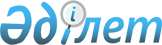 2011 жылдың сәуiр-маусымында және қазан-желтоқсанында азаматтарды мерзiмдi  әскери қызметке кезектi шақыруды ұйымдастыру және қамтамасыз ету туралы
					
			Күшін жойған
			
			
		
					Атырау облысы Индер ауданы әкімдігінің 2011 жылғы 17 мамырдағы № 100 қаулысы. Атырау облысының Әділет департаментінде 2011 жылғы 1 маусымда № 4-6-116 тіркелді. Күші жойылды - Индер ауданы әкімдігінің 2011 жылғы 29 желтоқсандағы № 315 қаулысымен.

      Ескерту. Күші жойылды - Индер ауданы әкімдігінің 2011.12.29 № 315 қаулысымен.

      Қазақстан Республикасының 2001 жылғы 23 қаңтардағы № 148 "Қазақстан Республикасындағы жергiлiктi мемлекеттiк басқару және өзiн-өзi басқару туралы" Заңының 31-бабына, 2005 жылғы 8 шiлдедегi № 74 "Әскери мiндеттiлiк және әскери қызмет туралы" Заңына, Қазақстан Республикасы Президентiнiң 2011 жылғы 3 наурыздағы № 1163 "Белгiленген әскери қызмет мерзiмiн өткерген мерзiмдi әскери қызметтегi әскери қызметшiлердi запасқа шығару және Қазақстан Республикасының азаматтарын 2011 жылдың сәуiр-маусымында және қазан-желтоқсанында кезектi мерзiмдi әскери қызметке шақыру туралы"Жарлығына және Қазақстан Республикасы Үкiметiнiң 2011 жылғы 11 наурыздағы № 250 "Белгiленген әскери қызмет мерзiмiн өткерген мерзiмдi әскери қызметтегi әскери қызметшiлердi запасқа шығару және Қазақстан Республикасының азаматтарын 2011 жылдың сәуiр-мауысымында және қазан-желтоқсанында кезектi мерзiмдi әскери қызметке шақыру туралы" Қазақстан Республикасының Президентiнiң 2011 жылғы 3 наурыздағы № 1163 Жарлығын iске асыру туралы" қаулысына сәйкес, аудан әкiмдiгi ҚАУЛЫ ЕТЕДI:



      1. Шақыруды кейінге қалдыруға немесе шақырудан босатылуға құқығы жоқ он сегiзден жиырма жетi жасқа дейiнгi ер азаматтар, сондай-ақ оқу орындарынан шығарылған, жиырма жетi жасқа толмаған және шақыру бойынша әскери қызметiн белгiленген мерзiмін өткермеген азаматтарды 2011 жылдың сәуiр-маусымында және қазан-желтоқсанында кезектi мерзiмдi әскери қызметке шақыру және жіберу ұйымдастырылсын.



      2. Азаматтарды мерзiмдi әскери қызметке шақыруды ұйымдастыру және өткізу мақсатында аудандық шақыру және резервтік комиссияларының құрамы 1-қосымшаға сәйкес бекiтiлсiн.



      3. Аудандық жұмыспен қамту және әлеуметтік бағдарламалар бөліміне және Индербор кенті округі әкімі аппаратына Индер аудандық қорғаныс істері жөніндегі бөлім қарамағына техникалық қызметшілерді 2-қосымшаға сәйкес бөлу тапсырылсын.



      4. Аудандық орталық ауруханаға (келісім бойынша) шақыру (жиын) пункттерін жабдықтауды және оған қажетті дәрі-дәрмекпен, құрал-аспаппен, медициналық және шаруашылық мүлікпен қамтамасыз ету ұсынылсын.



      5. Шақыру учаскелері мен жиын пункттерінде жұмыс істеу үшін іссапарларға жіберілген шақыру комиссиясының мүшелерінің, медициналық, техникалық қызметкерлердің, сондай ақ қызмет көрсету персоналы адамдарының осы міндеттерді атқару уақытында жұмыс орны, атқаратын қызметі және жалақысы сақталады.



      6. Егер аталған адамдардың өз міндеттерін атқаруы іссапарлармен байланысты болса, аудан әкімі аппараты олардың тұрғылықты жерінен жұмыс орнына баруға және қайтуға, тұрғын үй жалдауына жұмсаған шығыстарын, сондай-ақ іссапар шығыстарын өтеуді қамтамасыз етсін.



      7. Кент, ауылдық және селолық округ әкімдері өз округтері аймағында әскери шақыруға жататын барлық азаматтарды шақыру комиссиясына жеткізсін және автомобиль көлігін бөлуді қамтамасыз етсін.



      8. Аудандық ішкі істер бөліміне (келісім бойынша):



      1) әскери қызметке шақырудан жалтарған тұлғаларды іздестіріп, тауып, шарасын алу, аудандық қорғаныс істері жөніндегі бөлімге жеткізілуін қамтамасыз ету, сондай-ақ аудандық және облыстық шақыру комиссияларына, әскер қатарына шақырушыларды тасымалдау кезінде және аудандық шақыру пункітінде қоғамдық тәртіптің сақталуын қамтамасыз ету;



      2) шақырудан жалтарған тұлғалардың тұрғылықты жерін анықтау және іздестіру үшін топтарды ұйымдастыру ұсынылсын.



      9. Индер ауданы әкiмдiгiнiң "2010 жылдың сәуiр–маусымында және қазан–желтоқсанында азаматтарды мерзiмдi әскери қызметке кезектi шақыруды өткiзу ұйымдастыру және қамтамасыз ету туралы" 2010 жылғы 3 тамыздағы № 164 қаулысының (нормативтiк құқықтық актiлердi мемлекеттiк тiркеу Тiзiлiмiнде 2010 жылдың 3 қыркүйегінде № 4-6-106 тiркелген) күшi жойылды деп танылсын.



      10. Осы қаулының орындалуын бақылау Индер ауданы әкiмiнiң орынбасары А. Балахметовқа жүктелсiн.



      11. Осы қаулы мемлекеттік тіркеуден өткен күннен бастап күшіне енеді және алғаш ресми жарияланғаннан кейін күнтізбелік он күн өткен соң қолданысқа енгiзiледi.      Аудан әкiмi                               Ж. РахметқалиевКелісілді:

Аудандық орталық аурухананың

бас дәрiгерi                                    А. ДоспаеваАудандық iшкi iстер бөлiмiнiң

бастығы                                         А. ҚұбайдуллинАудандық қорғаныс iстерi

жөнiндегi бөлiмiнiң бастығы                     Б. Сұлтанов

Аудан әкiмдiгiнiң    

2011 жылғы 17 мамырдағы  

№ 100 қаулысымен бекітілген

1-қосымша         Аудандық шақыру комиссиясының құрамы

Аудан әкiмдiгiнiң    

2011 жылғы 17 мамырдағы  

№ 100 қаулысымен бекітілген

2-қосымша        2011 жылдың сәуір-маусым және қазан-желтоқсан айларында мерзімді әскери қызметке шақыруға байланысты Индер аудандық қорғаныс істері жөніндегі бөлімнің қарамағына бөлінетін қызметкерлердің саны
					© 2012. Қазақстан Республикасы Әділет министрлігінің «Қазақстан Республикасының Заңнама және құқықтық ақпарат институты» ШЖҚ РМК
				Сұлтанов Берік СұлтанұлыАудандық қорғаныс iстерi жөнiндегi бөлiмi бастығы, комиссия төрағасы (келiсiм бойынша);Омаш МақсотАудан әкімі аппаратының ұйымдастыру, кадрмен жұмыс және мемлекеттік құқық бөлімінің меңгерушісі, комиссиясы төрағасының орынбасары.Комиссия мүшелері:Комиссия мүшелері:Доспаева Анар ҚұбайдоллақызыАудандық орталық аурухананың бас дәрiгерi, медициналық комиссияның төрайымы (келiсiм бойынша);Бигамбаев Ерлан ВалерьевичАуданының iшкi iстер бөлiмi бастығының орынбасары (келiсiм бойынша);Гилманова Роза КәрімқызыАудандық орталық аурухананың медбикесi, шақыру комиссиясының хатшысы (келiсiм бойынша).Аудандық әскерге шақыру комиссиясының резервтік құрамыАудандық әскерге шақыру комиссиясының резервтік құрамыАманғалиев Айдос БазарғалиұлыАудандық қорғаныс істері жөніндегі бөлімнің әскерге шақыру және келісім-шарт бойынша әскери қызметке жинақтау бөлімшесі бастығы, комиссия төрағасы (келісім бойынша);Өтемұратов Ерсайын АсқарұлыАудан әкімі аппаратының ұйымдастыру, кадрмен жұмыс және мемлекеттік құқық бөлімінің бас маманы-заңгер, комиссиясы төрағасының орынбасары.Комиссия мүшелері:Комиссия мүшелері:Ескалиева Жанар ӘбілқызыАудандық орталық аурухананың дәрігері, медициналық комиссияның төрайымы (келісім бойынша);Умбетов РинатАудандық ішкі істер бөлімінің кадр инспекторы (келісім бойынша);Имангазиева Марал ҚұраққызыАудандық орталық аурухананың медбикесі, комиссия хатшысы (келісім бойынша).Р/сМекеменің атыБөлу мерзіміҚызметкерлер саны1Аудандық жұмыспен қамту және әлеуметтік бағдарламалар бөлімімамыр-маусымқазан-желтоқсан12Индербор кенті округі әкімі аппаратымамыр-маусымқазан-желтоқсан4